แบบเก็บตัวชี้วัดที่ 1ร้อยละของกระบวนการปฏิบัติงานที่ได้รับการปรับปรุงให้มีประสิทธิภาพหน่วยงาน........................................... ประจำปีงบประมาณ พ.ศ. 2567คำชี้แจงแบบเก็บตัวชี้วัดชุดนี้ แบ่งออกเป็น 2 ส่วน ประกอบด้วยส่วนที่ 1 แบบสอบถามจำนวน / ชื่อกระบวนการปฏิบัติงานส่วนที่ 2 กระบวนการที่ต้องการปรับปรุง ในปีงบประมาณ พ.ศ. 2567 หน่วยงานละ 2 กระบวนการการตอบแบบสอบถามฉบับนี้ของท่านมีความสำคัญอย่างยิ่งต่อการวิเคราะห์ข้อมูลเพื่อนำไปจัดทำรายงานผลการดำเนินงานตามแผนปฏิบัติราชการ ประจำปีงบประมาณ พ.ศ. 2567 รอบ 9 เดือน ( 1 ตุลาคม 2566– 30 มิถุนายน 2567)	กองนโยบายและแผน ขอขอบพระคุณที่ท่านได้กรุณาสละเวลาในการตอบแบบสอบถามและขอขอบคุณมา ณ โอกาสนี้									กองนโยบายและแผน								      มหาวิทยาลัยราชภัฏสกลนครหมายเหตุ :		หน่วยงาน		 หมายถึง 	งาน / หน่วย / โรงเรียนวิถีธรรม		ประจำปีงบประมาณ 	 หมายถึง 	ปีงบประมาณ พ.ศ. 2567ส่วนที่ 1 แบบสอบถามจำนวน / ชื่อกระบวนการปฏิบัติงานคำชี้แจง : ขอให้ท่านระบุ กระบวนการปฏิบัติงานของหน่วยงาน ในตารางด้านล่างนี้ส่วนที่ 2  กระบวนการที่ต้องการปรับปรุง ในปีงบประมาณ พ.ศ. 2567 หน่วยงานละ 2 กระบวนการคำชี้แจง : ขอให้ท่านระบุกระบวนที่ท่านจะดำเนินการปรับปรุงกระบวนการปฏิบัติงานให้มีประสิทธิภาพมากยิ่งขึ้น เช่น การลดขั้นตอน หรือ ลดระยะเวลาในการทำงาน  ลดเอกสารสิ้นเปลือง หรือการนำเทคโนโลยีมาใช้หรือวิธีการอื่น ๆ หน่วยงานละ 2 กระบวนงานกระบวนงานที่ 1 กระบวนการจัดทำแบบประเมินผลการปฏิบัติงานของบุคลากรผู้รับผิดชอบ นายภานุวัฒิ ศักดิ์ดาสภาพการปฏิบัติงานเดิมก่อนการปรับปรุงกระบวนการ
กองนโยบายและแผนจะต้องมีการจัดทำแบบประเมินผลการปฏิบัติราชการ จำนวน 2 รอบต่อปี ซึ่งจะต้องทำในแบบฟอร์มที่มหาวิทยาลัยกำหนด และทำในไฟล์ word จึงทำให้มีการคำนวณคะแนน หรือ การใส่ข้อมูลตัวชี้วัด หรือการคำนวณคะแนนมีความล่าช้า และใช้เวลาในการดำเนินการดังกล่าว ทำให้มีการวบรวมแบบ ปม. 1- 3 ของกองนโยบายและแผน มีความล่าช้า และส่งไม่ทันตามกำหนด ในการนี้งานวิเคราะห์และงบประมาณ จึงได้เล็งเห็นปัญหาในการดำเนินการดังกล่าว จึงได้นำเทคโนโลยีเข้ามาใช้ในการดำเนินการโดยการพัฒนาระบบประเมินผลการปฏิบัติราชการบุคลากร เพื่อความสะดวก และมีฐานข้อมูลของหน่วยงานและรวดเร็วในการดำเนินการเปรียบเทียบกระบวนการปฏิบัติงาน ก่อน/หลัง การปรับปรุงสภาพการปฏิบัติงานหลังการปรับปรุง          ตามที่กองนโยบายและแผน ได้พัฒนาระบบประเมินผลการปฏิบัติราชการบุคลากรมาใช้ในการจัดทำแบบ ปม. 1 – ปม. 3 ก็ทำให้การใช้งานมีความสะดวกและพบว่ามีการลดความสูญเปล่า 3 ประการ ได้แก่
1. สิ้นเปลืองกระดาษ
2. ระยะเวลานาน
3. การคำนวณคะแนนผิดพลาด
ตัวอย่าง ระบบประเมินผลการปฏิบัติราชการบุคลากร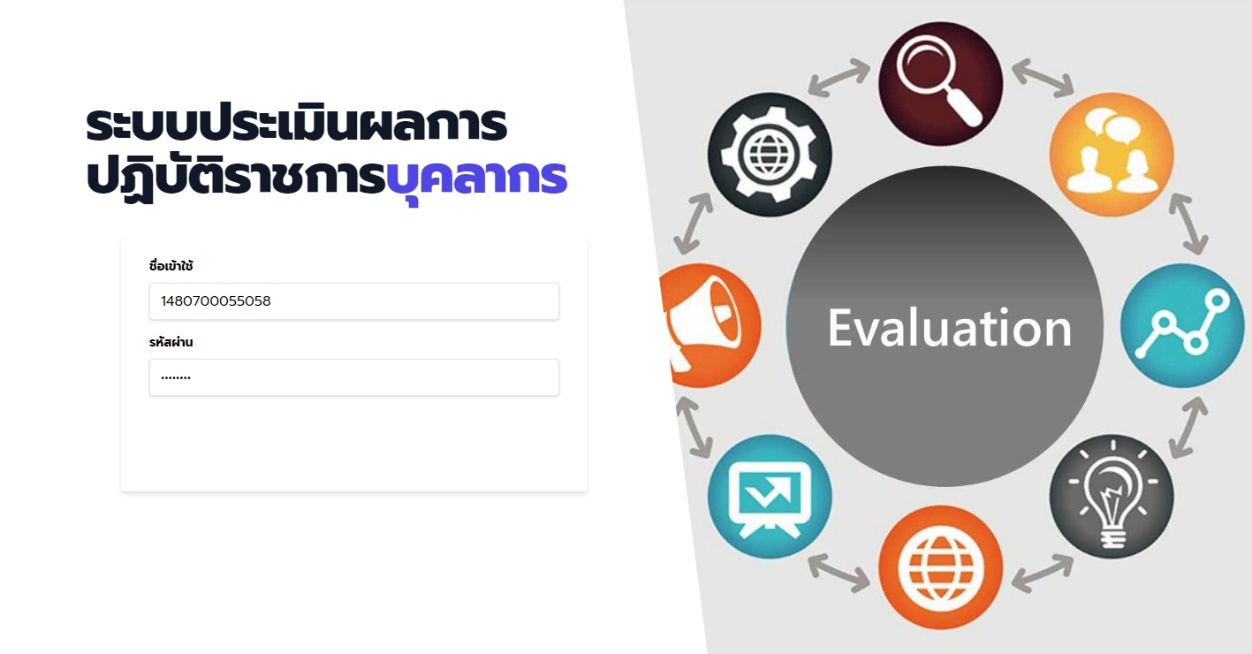  4. ประโยชน์ที่ได้รับหลังจากการปรับปรุง (ประโยชน์ต่อผู้รับบริการ /นวัตกรรมการให้บริการ/การบูรณาการการทำงานของภาคส่วนต่าง ๆ /การลดต้นทุน)3.1. ผู้รับการประเมินสามารถตรวจสอบข้อมูลการประเมินให้ครบถ้วนก่อนพิมพ์ออกจากระบบทำให้ไม่สิ้นเปลืองกระดาษ3.2 ผู้รับการประเมินสามารถดึงข้อมูลรายละเอียดภาระงาน เกณฑ์การประเมิน จากฐานข้อมูลที่มีอยู่ได้โดยไม่ต้องกรอกข้อมูลใหม่ทำให้สิ้นเปลืองระยะเวลา
          3.3 ระบบสามารถคำนวณค่าคะแนนรวม และสรุปคะแนนผลสัมฤทธิ์ของงานได้ถูกต้องและแม่นยำ
          3.4 ลดขั้นตอนและระยะเวลาในกรอกข้อมูล ปม. 1 ปม. 2 และ ปม.3				
           3.5 ฐานข้อมูลการพัฒนาสมรรถนะของบุคลากรทุกตำแหน่งในสังกัด				กระบวนงานที่ 1 .....................................................................................................................................ผู้รับผิดชอบ .............................................................................สภาพการปฏิบัติงานเดิมก่อนการปรับปรุงกระบวนการ
...................................................................................................................................................................................................................................................................................................... ................................................................................................................................................... ................................................................................................................................................... ................................................................................................................................................... ...................................................................................................................................................เปรียบเทียบกระบวนการปฏิบัติงาน ก่อน/หลัง การปรับปรุงสภาพการปฏิบัติงานหลังการปรับปรุง..................................................................................................................................................................................................................................................................................................................................................................................................................................................................................................................................................................................................................................................................................................................................................................................................................................................................................................................4. ประโยชน์ที่ได้รับหลังจากการปรับปรุง (ประโยชน์ต่อผู้รับบริการ /นวัตกรรมการให้บริการ/การบูรณาการการทำงานของภาคส่วนต่าง ๆ /การลดต้นทุน).....................................................................................................................................................................................................................................................................................................................................................................................................................................................................................................................................................................................................................................................................................................................................................................................................................................................................................................................................................................................................................................................................กระบวนงานที่ 2 .....................................................................................................................................ผู้รับผิดชอบ .............................................................................สภาพการปฏิบัติงานเดิมก่อนการปรับปรุงกระบวนการ
...................................................................................................................................................................................................................................................................................................... ................................................................................................................................................... ................................................................................................................................................... ................................................................................................................................................... ...................................................................................................................................................เปรียบเทียบกระบวนการปฏิบัติงาน ก่อน/หลัง การปรับปรุงสภาพการปฏิบัติงานหลังการปรับปรุง..................................................................................................................................................................................................................................................................................................................................................................................................................................................................................................................................................................................................................................................................................................................................................................................................................................................................................................................4. ประโยชน์ที่ได้รับหลังจากการปรับปรุง (ประโยชน์ต่อผู้รับบริการ /นวัตกรรมการให้บริการ/การบูรณาการการทำงานของภาคส่วนต่าง ๆ /การลดต้นทุน).....................................................................................................................................................................................................................................................................................................................................................................................................................................................................................................................................................................................................................................................................................................................................................................................................................................................................................................................................................................................................................................................................ลำดับกระบวนการปฏิบัติงานผู้รับผิดชอบ12345678910สภาพการปฏิบัติงานเดิมระยะเวลาสภาพการปฏิบัติงานใหม่ระยะเวลาขั้นตอนที่ 1 สร้างแบบประเมินขั้นตอนที่ 1 สร้างแบบประเมินขั้นตอนที่ 1 สร้างแบบประเมินขั้นตอนที่ 1 สร้างแบบประเมินผู้รับการประเมินกรอกข้อมูลรายละเอียดภาระงาน เกณฑ์การประเมินของตนเองในแบบ   ปม. 1 และข้อมูลสมรรถนะเฉพาะตำแหน่งในแบบ ปม. 26 ชั่วโมงผู้รับการประเมินกรอกข้อมูลรายละเอียดภาระงาน เกณฑ์การประเมินของตนเองในแบบ   ปม. 1 และข้อมูลสมรรถนะเฉพาะตำแหน่งในแบบ ปม. 21 ชั่วโมงขั้นตอนที่ 2 การประเมินขั้นตอนที่ 2 การประเมินขั้นตอนที่ 2 การประเมินขั้นตอนที่ 2 การประเมิน1)  ประเมินตนเอง ปม. 1  (ค่าคะแนนที่ได้ และ น้ำหนักของงาน)
 2) ประเมินตนเองใน ปม. 2 ในด้านของสมรรถนะเฉพาะตำแหน่ง 1 ชั่วโมง1)  ประเมินตนเอง ปม. 1  (ค่าคะแนนที่ได้ และ น้ำหนักของงาน)
 2) ประเมินตนเองใน ปม. 2 ในด้านของสมรรถนะเฉพาะตำแหน่ง10 นาทีขั้นตอนที่ 3 สรุปคะแบบผลการประเมินขั้นตอนที่ 3 สรุปคะแบบผลการประเมินขั้นตอนที่ 3 สรุปคะแบบผลการประเมินขั้นตอนที่ 3 สรุปคะแบบผลการประเมินสรุปผลการประเมินทั้ง  2 องค์ประกอบและกรอกข้อมูลแผนพัฒนาการปฏิบัติราชการรายบุคคล อาทิ สมรรถนะที่ต้องพัฒนา วิธีการพัฒนา ช่วงเวลาที่ต้องการพัฒนา ให้ครบถ้วน (ปม.3)1 ชั่วโมงสรุปผลการประเมินทั้ง  2 องค์ประกอบและกรอกข้อมูลแผนพัฒนาการปฏิบัติราชการรายบุคคล อาทิ สมรรถนะที่ต้องพัฒนา วิธีการพัฒนา ช่วงเวลาที่ต้องการพัฒนา ให้ครบถ้วน (ปม.3)5 นาทีรวมระยะเวลา8 ชั่วโมงรวมระยะเวลา1 ชั่วโมง 15 นาทีสภาพการปฏิบัติงานเดิมระยะเวลาสภาพการปฏิบัติงานใหม่ระยะเวลาขั้นตอนที่ 1 …………………..ขั้นตอนที่ 1 …………………..ขั้นตอนที่ 1 …………………..ขั้นตอนที่ 1 …………………..ขั้นตอนที่ 2 .................ขั้นตอนที่ 2 .................ขั้นตอนที่ 2 .................ขั้นตอนที่ 2 .................ขั้นตอนที่ 3 .......................ขั้นตอนที่ 3 .......................ขั้นตอนที่ 3 .......................ขั้นตอนที่ 3 .......................ขั้นตอนที่ 4 .......................รวมระยะเวลา... ชั่วโมงรวมระยะเวลา... ชั่วโมง ....นาทีสภาพการปฏิบัติงานเดิมระยะเวลาสภาพการปฏิบัติงานใหม่ระยะเวลาขั้นตอนที่ 1 …………………..ขั้นตอนที่ 1 …………………..ขั้นตอนที่ 1 …………………..ขั้นตอนที่ 1 …………………..ขั้นตอนที่ 2 .................ขั้นตอนที่ 2 .................ขั้นตอนที่ 2 .................ขั้นตอนที่ 2 .................ขั้นตอนที่ 3 .......................ขั้นตอนที่ 3 .......................ขั้นตอนที่ 3 .......................ขั้นตอนที่ 3 .......................ขั้นตอนที่ 4 .......................รวมระยะเวลา... ชั่วโมงรวมระยะเวลา... ชั่วโมง ....นาที